Н А К А З11.09.2017    					№ 184Про вивчення стану роботи з питання додержання вимог законів та інших нормативно-правових актів у галузі освіти дошкільними та загальноосвітніми навчальними закладами у ІV кварталі 2017 рокуВідповідно до Закону України «Про освіту», статті 18 Закону України «Про дошкільну освіту», статей 36, 37 Закону України «Про загальну середню освіту», керуючись п.4.9 Положення про Управління освіти адміністрації Основ’янського   району   Харківської міської ради,   затвердженого   рішенням  1 сесії Харківської міської ради 7 скликання «Про затвердження положень виконавчих органів Харківської міської ради 7 скликання» від 20.11.2015 №7/15 в редакції рішення 10 сесії Харківської міської ради 7 скликання від 21.12.2016  № 451/16, з метою вивчення питання виконання завдань дошкільної та загальної середньої освіти, навчально-методичного керівництва в навчальних закладах, додержання вимог законів та інших нормативно-правових актів у галузі освіти, обов'язкове виконання Державного стандарту загальної середньої освіти всіма навчальними закладами системи загальної середньої освітиНАКАЗУЮУтворити комісію Управління освіти з вивчення стану роботи з питання додержання вимог законів та інших нормативно-правових актів у галузі освіти дошкільними та загальноосвітніми навчальних закладами (далі – Комісія) у ІV кварталі 2017 року та затвердити її персональний склад (додаток 1).Затвердити:Графік вивчення стану роботи з питання додержання вимог законів та інших нормативно-правових актів у галузі освіти дошкільними та загальноосвітніми навчальних закладами у ІV кварталі 2017 року (додаток 2).Програму вивчення стану роботи з питання додержання вимог трудового законодавства навчальними закладами (додаток 3).Програму вивчення стану роботи з питання додержання вимог законів та інших нормативно-правових актів у галузі освіти щодо ведення ділової документації позашкільними навчальними закладами (додаток 4).Програму вивчення стану роботи з питання додержання вимог законів та інших нормативно-правових актів у галузі освіти щодо організації харчування дошкільними навчальними закладами  (додаток 5).Програму вивчення стану роботи з питання додержання вимог законів та інших нормативно-правових актів у галузі освіти щодо організації національно-патріотичного виховання учнів загальноосвітніми навчальними закладами  (додаток 6).Програму вивчення стану роботи з питання додержання вимог законів та інших нормативно-правових актів у галузі освіти щодо стану викладання фізкультури у загальноосвітніх навчальних закладах  (додаток 7).Комісії Управління освіти (голова Прохоренко О.В.): Здійснити вивчення стану роботи з питання додержання вимог законів та інших нормативно-правових актів у галузі освіти дошкільними та загальноосвітніми навчальними закладами згідно з графіком, затвердженим підпунктом 2.1 пункту 2 цього наказу.жовтень – грудень 2017 рокуУзагальнити результати вивчення стану роботи з питання додержання вимог законів та інших нормативно-правових актів у галузі освіти дошкільними та загальноосвітніми навчальних закладами у ІV кварталі 2017 року.Протягом 5 днів після вивченняКерівникам навчальних закладів забезпечити необхідні умови для роботи членів комісії Управління освіти під час здійснення вивчення стану роботи з питання додержання вимог законів та інших нормативно-правових актів у галузі освіти дошкільними та загальноосвітніми навчальними закладами згідно з графіком, що додається.Завідувачу ЛКТО Фесенко О.В. розмістити цей наказ на сайті Управління освіти.11.09.2017Контроль за виконанням наказу залишаю за собою.Начальник Управління освіти						О.С.НижникЗ наказом ознайомлені:Прохоренко О.В.Кулакова Л.В.Барибіна В.В.Фесенко О.В.Літвінова В.А.Подзолков А.Ю.ПрохоренкоДодаток 1до наказу Управління освіти від 11.09.2017 № 184Склад комісії Управління освіти з вивчення стану роботи з питання додержання вимог законів та інших нормативно-правових актів у галузі освіти  дошкільними та загальноосвітніми навчальних закладами у ІV кварталі 2017 рокуНачальник Управління освіти						О.С.НижникДодаток 2до наказу Управління освіти від 11.09.2017 № 184Графік вивчення стану роботи з питання додержання вимог законів та інших нормативно-правових актів у галузі освіти дошкільними та загальноосвітніми навчальних закладами у ІV кварталі 2017 рокуНачальник Управління освіти						О.С.НижникДодаток 3до наказу Управління освіти від 11.09.2017 № 184Програма вивчення стану роботи з питання додержання вимог трудового законодавства навчальними закладамиНачальник Управління освіти						О.С.НижникДодаток 4до наказу Управління освіти від 11.09.2017 № 184Програма вивчення стану роботи з питання додержання вимог законів та інших нормативно-правових актів у галузі освіти щодо ведення ділової документації позашкільними навчальними закладамиНачальник Управління освіти						О.С.НижникДодаток 5до наказу Управління освіти від 11.09.2017 № 184Програма вивчення стану роботи з питання додержання вимог законів та інших нормативно-правових актів у галузі освіти щодо організації харчування дошкільними навчальними закладамиНачальник Управління освіти						О.С.НижникДодаток 6до наказу Управління освіти від 11.09.2017 № 184Програма вивчення стану роботи з питання додержання вимог законів та інших нормативно-правових актів у галузі освіти щодо організації національно-патріотичного виховання загальноосвітніми навчальними закладамиНачальник Управління освіти						О.С.НижникДодаток 7до наказу Управління освіти від 11.09.2017 № 184Програма вивчення стану роботи з питання додержання вимог законів та інших нормативно-правових актів у галузі освіти щодо щодо стану викладання фізкультури у загальноосвітніх навчальних закладахНачальник Управління освіти						О.С.Нижник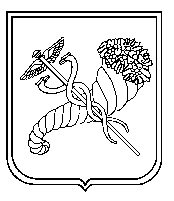 Склад комісіїНапрямки аналізуГолова комісії:Прохоренко О.В. – заступник начальника Управління освітиВивчення  стану управлінської діяльності щодо організації ведення ділової документації у позашкільних навчальних закладахВивчення  стану управлінської діяльності щодо дотримання положень нормативних документів з трудового законодавстваВивчення  стану управлінської діяльності щодо організації харчування у дошкільних навчальних закладах Вивчення  стану управлінської діяльності щодо організації національно-патріотичного виховання у загальноосвітніх навчальних закладахВивчення  стану управлінської діяльності щодо усунення недоліків, виявлених у ході державної атестації навчального закладуВивчення  стану роботи з питання додержання вимог законів та інших нормативно-правових актів у галузі освіти щодо стану викладання фізкультури у загальноосвітніх навчальних закладах  Члени комісії:Кулакова Лариса Віталіївна – головний спеціаліст Управління освітиВивчення  стану управлінської діяльності щодо організації харчування у дошкільних навчальних закладахЛітвінова Вікторія Анатоліїївна – методист районного методичного центруВивчення  стану управлінської діяльності щодо організації національно-патріотичного виховання у загальноосвітніх навчальних закладахБарибіна Вікторія Валеріївна – методист районного методичного центру1. Вивчення  стану управлінської діяльності щодо дотримання положень нормативних документів з трудового законодавства у навчальних закладах району2. Вивчення  стану управлінської діяльності щодо організації ведення ділової документації у позашкільних навчальних закладахПодзолков Артем ЮрійовичВивчення  стану роботи з питання додержання вимог законів та інших нормативно-правових актів у галузі освіти щодо стану викладання фізкультури у загальноосвітніх навчальних закладах  ДатаНавчальні заклади, що підлягають плановому вивченнюПитання вивчення11.10.2017 – 18.10.2017Комунальний заклад «Дошкільний навчальний заклад (ясла-садок) № 253 Харківської міської ради»Комунальний заклад «Дошкільний навчальний заклад (ясла-садок) № 353 комбінованого типу Харківської міської ради»Вивчення  стану управлінської діяльності щодо організації харчування у дошкільних навчальних закладах 16.10.2017 – 22.10.2017Харківська спеціалізована школа І-ІІІ ступенів № 66 Харківської міської ради Харківської областіВивчення  стану управлінської діяльності щодо організації національно-патріотичного виховання у загальноосвітніх навчальних закладах06.11.2017 – 10.11.2017Комунальний заклад «Центр дитячої та юнацької творчості № 7 Харківської міської ради»Вивчення  стану управлінської діяльності щодо організації ведення ділової документації у позашкільних навчальних закладах20.11.2017 – 29.11.2017Харківська вечірня (змінна) школа №3 Харківської міської ради Харківської областіКомунальний заклад «Дошкільний навчальний заклад (ясла-садок) № 13 Харківської міської ради»Комунальний заклад «Дошкільний навчальний заклад (ясла-садок) № 72  Харківської міської ради»Вивчення  стану управлінської діяльності щодо дотримання положень нормативних документів з трудового законодавства20.11.2017 – 24.11.2017Харківська гімназія № 34 Харківської міської ради Харківської областіВивчення  стану роботи з питання додержання вимог законів та інших нормативно-правових актів у галузі освіти щодо стану викладання фізкультури у загальноосвітніх навчальних закладах  31.10.2017Харківська загальноосвітня школа І-ІІІ ступенів № 10 Харківської міської ради Харківської областіВивчення стану управлінської діяльності щодо усунення недоліків, виявлених у ході державної атестації навчального закладу№ з/пНазва блокуПитання, що підлягають вивченню1Планування роботи з кадрами План роботи на рік- наявність аналізу кадрового забезпечення- планування роботи з молодими спеціалістами- наявність інших кадрових питань у плануванні2Комплектування навчального закладу кадрамиСтатистичні звіти з кадрової роботи:- склад педкадрів за освітою, категоріями, віковий склад та інше.- наявність вакансій педкадрів та обслуговуючого персоналу.2Комплектування навчального закладу кадрамиКнига обліку педагогічних працівників2Комплектування навчального закладу кадрамиШтатний розпис - нормативність затвердження, - стан дотримання номенклатури посад. 2Комплектування навчального закладу кадрамиПлинність
- прийнято на роботу у 201__ році
- звільнено з роботи у 201__ році
- плинність у закладі ___% 
 у порівнянні з середньою по району більше/менше на %2Комплектування навчального закладу кадрамиТарифікаційні документи
педагогічне навантаження:
- нормативність попередження про навантаження на наступний навчальний рік, ознайомлення педпрацівників,
 - рівномірність розподілу,
 - наявність погодження з профкомом,
- наявність заяв про згоду на неповне педнавантаження;
- нормативність тарифікації педпрацівників, яким надана відпустка для догляду за дитиною до досягнення нею трирічного віку
 - відповідність вимогам Інструкції про порядок обчислення заробітної плати працівників освіти;
 - нормативність тарифікаційних наказів (рішення тарифікаційної комісії, погодження з ПК)3Організація роботи з кадрамиОсобові справи працівників
- відповідність кількості особових справ кількості працівників навчального закладу;
- наявність документів, систематизація;
- обґрунтованість і обумовленість розстановки кадрів за спеціальністю і освітою3Організація роботи з кадрамиКнига обліку трудових книжок. Трудові книжки працівників
- нормативність ведення записів, їх відповідність наказам
- відповідність кількості трудових книжок кількості працівників3Організація роботи з кадрамиПосадові інструкції
- відповідність нормативам,
- нормативність затвердження адміністрацією,
- наявність ознайомлення працівників3Організація роботи з кадрамиГрафіки роботи адміністрації, обслуговуючого персоналу, розклад уроків, занять
- відповідність штатному розпису, законодавству (відпрацювання робочого часу, перерви на обід),
- нормативність затвердження розкладу уроків (погодження з ПК, СЕС), графіків роботи (погодження з ПК),
- оптимальність розкладу для педагогів,
- відповідність розкладу уроків робочому навчальному плану3Організація роботи з кадрамиКниги обліку наслідків внуришкільного контролю адміністрації навчального закладу  (надання методичної допомоги молодим спеціалістам). Інші матераіали щодо роботи з молодими спеціалістами.4Забезпечення дотримання положень нормативних та локальних документів з трудового законодавства Інформаційне забезпечення, наявність нормативно-правових документів (Конституція України, Закон України «Про освіту», Закон України «Про середній загальноосвітній навчальний заклад», «Про дошкільну освіту», «Про позашкільну освіту»), Кодекс Законів України про Працю, Закон України «Про відпустки», Інструкція про ведення ділової документації, Інструкція про ведення трудових книжок, накази, методичні листи органів управління освітою та ін.).4Забезпечення дотримання положень нормативних та локальних документів з трудового законодавства Накази з кадрових питань
Книга реєстрації наказів з кадрових питань
- нормативність ведення (прошита, пронумерована,скріплена печаткою),
- наявність підписів про ознайомлення з наказами,
- своєчасність видання наказів,
- відповідність номера наказу номеру у книзі реєстрації,
- виконання Інструкції про ведення ділової документації...,
- нормативність видання наказів про призначення (дотримання номенклатури посад), про звільнення (вказання причини звільнення, посилання на відповідні статті КЗпП),
- про роботу за сумісництвом та встановлення доплат за суміщення посад та інше.4Забезпечення дотримання положень нормативних та локальних документів з трудового законодавства Дотримання вимог Закону України «Про відпустки»
наявність своєчасно /січень/ затвердженого і погодженого з профкомом графіка відпусток працівників у поточному календарному році, доведення його до всіх працівників,
забезпечення права працівників на повну щорічну основну відпустку через 6 міс. після прийняття на роботу,
забезпечення права педпрацівників на повну щорічну основну відпустку у літній період до 6 міс. після прийняття на роботу,
повідомлення працівників про конкретний період відпустки за 2 тижні,
нормативність надання додаткових, соціальних та відпусток без збереження заробітної плати4Забезпечення дотримання положень нормативних та локальних документів з трудового законодавства Правила внутрішнього трудового розпорядку закладу4Забезпечення дотримання положень нормативних та локальних документів з трудового законодавства Колективний договір. Нормативність затвердження, відповідність чинному законодавству4Забезпечення дотримання положень нормативних та локальних документів з трудового законодавства Положення про преміювання, Положення про надання щорічної грошової винагороди педагогічним працівникам
- наявність параметрів якісного виконання посадових обов’язків та результативності роботи всіх працівників закладу;
- врахування вимог Положення при виданні наказів про преміювання№ з/пНазва блокуПитання, що підлягають вивченню1Виконання загальних положень ІнструкціїВедення документації державною мовою, крім випадків, передбачених  Законом України «Про засади державної мовної політики»1Виконання загальних положень ІнструкціїДокументи поаркушно пронумеровані, прошнуровані, підписані керівником, скріплені печаткою, дотримання терміну зберігання 1Виконання загальних положень ІнструкціїНаявність акту прийому-передачі ділової документації при зміні керівника 1Виконання загальних положень ІнструкціїНаявність та зберігання ділової документації відповідно до наказу «Про затвердження номенклатури справ»2Матеріали державної атестації ПНЗНаявність та зберігання2Матеріали державної атестації ПНЗНормативність ведення документів3Установча документація Наявність Статуту3Установча документація Відповідність Статуту сучасним вимогам;3Установча документація Юридичне оформлення Статуту відповідно до  Закону України «Про позашкільну освіту» та Положення про позашкільний навчальний заклад4Робочий навчальний план, навчальні програми Затвердження в установленому порядку4Робочий навчальний план, навчальні програми Нормативність складання робочого навчального плану4Робочий навчальний план, навчальні програми Наявність  навчальних програм 5Річний план роботи ПНЗЗатвердження в установленому порядку;5Річний план роботи ПНЗГрунтовність аналізу роботи за минулий навчальний рік5Річний план роботи ПНЗНаявність висновків5Річний план роботи ПНЗЯкість обґрунтування поставлених завдань на наступний рік;5Річний план роботи ПНЗДієвість і реальність запланованих заходів, їх спрямованість на розвиток ПНЗ;5Річний план роботи ПНЗЗазначення відповідальних,5Річний план роботи ПНЗНаявність позначок про виконання6Нормативність ведення обов’язкової документаціїНаявність наказів з основної діяльності6Нормативність ведення обов’язкової документаціїНаявність Книги реєстрації наказів з основної діяльності6Нормативність ведення обов’язкової документаціїНормативність видання наказів. Своєчасність ознайомлення з ними працівників6Нормативність ведення обов’язкової документаціїНаявність та нормативність зберігання статистичних звітів6Нормативність ведення обов’язкової документаціїНормативність ведення Книги протоколів засідань педагогічної ради6Нормативність ведення обов’язкової документаціїНаявність матеріалів до проведення засідань педагогічної ради6Нормативність ведення обов’язкової документаціїНормативність ведення Книги протоколів засідань  ради закладу6Нормативність ведення обов’язкової документаціїНаявність матеріалів нарад при директорові 6Нормативність ведення обов’язкової документаціїНормативність ведення Книги обліку вхідних та вихідних документів6Нормативність ведення обов’язкової документаціїНормативність збереження вхідної та вихідної документації6Нормативність ведення обов’язкової документаціїНаявність Книги видачі свідоцтв про закінчення навчання7Нормативність ведення обов’язкових протоколів ділової документаціїНормативність ведення протоколів батьківських зборів (загальних, гурткових);7Нормативність ведення обов’язкових протоколів ділової документаціїНаявність матеріалів до проведення батьківських зборів;8Контрольно-аналітична діяльністьНаявність Книги внутрішнього контролю директора8Контрольно-аналітична діяльністьНаявність Книги внутрішнього контролю заступника директора8Контрольно-аналітична діяльністьВідповідність мети відвідування занять та різних заходів річному плану роботи8Контрольно-аналітична діяльністьЗдійснення контролю за результатами вивчення9Документація керівника гурткаНормативність ведення журналу обліку роботи гуртків9Документація керівника гурткаНаявність медичних довідок для занять в окремих гуртках (вимоги Положення ……..)№ з/пНазва блокуПитання, що підлягають вивченню1Інформаційно-нормативне забезпечення управлінської діяльності щодо організації харчування вихованцівНаявність систематизованої добірки документів:1Інформаційно-нормативне забезпечення управлінської діяльності щодо організації харчування вихованцівЗакон України «Про дошкільну освіту»;1Інформаційно-нормативне забезпечення управлінської діяльності щодо організації харчування вихованцівПоложення про дошкільний навчальний заклад;1Інформаційно-нормативне забезпечення управлінської діяльності щодо організації харчування вихованцівПостанови Кабінету Міністрів України: - від 26.08.2002 №1243 «Про невідкладні питання діяльності дошкільних та інтернатних навчальних закладів»; - від 22.11.2004 №1591 «Про затвердження норм харчування у навчальних та оздоровчих закладах»; - від 22.06.2005 №507 «Про внесення змін до пункту 1 постанови КМУ від 26.08.2002 №1243»;1Інформаційно-нормативне забезпечення управлінської діяльності щодо організації харчування вихованцівнакази МОНМСУ України:- від 21.11.2002 №667 «Про затвердження Порядку встановлення плати для батьків за перебування дітей у державних і комунальних дошкільних та інтернатних навчальних закладах»; - від 25.07.2005 №431 «Про внесення змін до Порядку встановлення плати для батьків за перебування дітей у державних і комунальних дошкільних та інтернатних навчальних закладах»;1Інформаційно-нормативне забезпечення управлінської діяльності щодо організації харчування вихованцівспільні накази МОН та МОЗ України:- від 01.06.2005 №242/329 «Про затвердження Порядку організації харчування дітей у навчальних та оздоровчих закладах»;1Інформаційно-нормативне забезпечення управлінської діяльності щодо організації харчування вихованців- від 17.04.2006 № 298/227 «Інструкція з організації харчування дітей у дошкільних навчальних закладах»;1Інформаційно-нормативне забезпечення управлінської діяльності щодо організації харчування вихованців інструктивний лист МОН України від 21.06.2007 № 1/9-394 «Про здійснення контролю за організацією харчування дітей у дошкільних навчальних закладах»;1Інформаційно-нормативне забезпечення управлінської діяльності щодо організації харчування вихованцівсвоєчасність і повнота доведення інформації з даних питань до батьків вихованців та педагогів (протоколи нарад та зборів, накази. Дотримання нормативних вимог до складання документу);1Інформаційно-нормативне забезпечення управлінської діяльності щодо організації харчування вихованціввідповідність статутних положень у частині: організація харчування дітей у ДНЗ2Планово-прогностична діяльністьнаявність планів (план роботи ДНЗ, перспективні та календарні плани);2Планово-прогностична діяльністьстан дотримання вимог до укладання та оформлення документу;2Планово-прогностична діяльністьякість планування3Матеріали державної атестації ДНЗнаявність та зберігання матеріалів;3Матеріали державної атестації ДНЗнормативність оформлення документів4Ведення ділової документаціїнормативність видання наказів про організацію харчування4Ведення ділової документаціїнормативність ведення Журналу обліку виконання норм харчування;4Ведення ділової документаціїнормативність ведення Журналу бракеражу сирих продуктів;4Ведення ділової документаціїнормативність ведення Журналу бракеражу готової продукції;4Ведення ділової документаціїнормативність ведення Журналу здоров’я працівників харчоблоку;4Ведення ділової документаціїнормативність ведення Журналу обліку санітарно-освітньої роботи;4Ведення ділової документаціїнормативність ведення Журналу антропометрії;4Ведення ділової документаціїнормативність ведення Картка-розкладу страви для картотеки страв;4Ведення ділової документаціїнормативність ведення Зошиту обліку відходів;4Ведення ділової документаціїнормативність ведення Книги складського обліку харчової продукції, наявність відповідної супровідної документації5Контрольно-аналітична діяльністьперіодичність вивчення стану організації харчування дітей5Контрольно-аналітична діяльність різноманітність видів та форм контролю; 5Контрольно-аналітична діяльністьстан роботи щодо узагальнення матеріалів за підсумками вивчення (наказ, довідка тощо)6Дотримання санітарно-гігієнічних умов організації харчуваннястан роботи щодо виконання санітарно-гігієнічного режиму в групових приміщеннях та на харчоблоці;6Дотримання санітарно-гігієнічних умов організації харчуваннянаявність інструкцій щодо правил миття посуду, використання миючих засобів, технологічного обладнання тощо затверджених в установленому порядку;6Дотримання санітарно-гігієнічних умов організації харчуваннястан виконання пропозицій установ держсанепідемслужби7Матеріально-технічні умови організації харчуваннявідповідність обладнання харчоблоку нормативним вимогам;7Матеріально-технічні умови організації харчуваннястворення умов для збереження продуктів харчування;7Матеріально-технічні умови організації харчуваннястан роботи щодо забезпечення якісними продуктами харчування;7Матеріально-технічні умови організації харчуваннястан технологічного, холодильного обладнання, його кількість, характеристика робочого стану;7Матеріально-технічні умови організації харчуваннястан роботи щодо забезпечення необхідною кількістю посуду, його маркування та використання за призначенням 8Якість організації харчуваннястан роботи щодо організації дієтичного харчування8Якість організації харчуваннястан роботи щодо дотримання режиму харчування;8Якість організації харчування наявність меню-вивіски, графіку видачі їжі затверджених в установленому порядку;8Якість організації харчуваннястан організації питного режиму8Якість організації харчуваннястан роботи щодо організації різноманітного та збалансованого харчування;8Якість організації харчуваннястан дотримання технології приготування їжі;8Якість організації харчуваннянормативність проведення С-вітамінізації; 8Якість організації харчуваннянормативність дотримання грошових та натуральних норм харчування ;8Якість організації харчуваннястан роботи щодо правильності зберігання і дотримання термінів реалізації продуктів  харчування9Робота адміністрації з працівниками та батькамистан роботи щодо проведення занять старшою медичною сестрою з персоналом з гігієни харчування тощо;9Робота адміністрації з працівниками та батькамистан організації санітарно-освітньої роботи серед персоналу та батьків;9Робота адміністрації з працівниками та батькамистан організації проведення навчання і перевірки знань з питань організації харчування дітей№ з/пНазва блокуПитання, що підлягають вивченню1.Нормативно - правове забезпеченняНаявність нормативних документів з питань організації виховної роботи1.Нормативно - правове забезпеченняНаявність власних концепцій, програм,  планів на виконання нормативних документів1.Нормативно - правове забезпеченняВідображення вимог нормативних документів у шкільній документації:                                                               річному плані, протоколах педагогічної ради, нарадах при керівництві, наказах по школі,                                планах роботи класних керівників2.Планування роботиНаявність плану роботи з національно-патріотичного виховання 2.Планування роботиНаявність розроблених заходів, направлених на виконання плану роботи з національно-патріотичного виховання2.Планування роботиКонкретність запланованих заходів, визначення термінів та відповідальних, відмітка про виконання, зберігання3.Управління виховною діяльністю навчального закладуСистема планування виховної роботи3.Управління виховною діяльністю навчального закладуМатеріали педагогічних та виробничих нарад3.Управління виховною діяльністю навчального закладуРоль ради навчального закладу, педагогічної ради, методичної ради в управлінні виховною діяльністю3.Управління виховною діяльністю навчального закладуЗабезпечення державно-громадського управління навчальним закладом4.Створення соціально-педагогічних умов для реалізації національно-патріотичного вихованняОформлення шкільних куточків державної та національної символіки4.Створення соціально-педагогічних умов для реалізації національно-патріотичного вихованняОформлення куточків державної та національної символіки у кабінетах4.Створення соціально-педагогічних умов для реалізації національно-патріотичного вихованняПроведення фотовиставок, організація та оновлення експозицій, стендів за різними напрямами національно-патріотичного виховання4.Створення соціально-педагогічних умов для реалізації національно-патріотичного вихованняПроведення в ЗНЗ педрад, нарад, семінарів, конференцій з питань  удосконалення національно-патріотичного виховання4.Створення соціально-педагогічних умов для реалізації національно-патріотичного вихованняУчасть педагогів у конференціях, круглих столах, семінарах обласного та всеукраїнського рівня4.Створення соціально-педагогічних умов для реалізації національно-патріотичного вихованняНаявність та оновлення у бібліотеках виставок літератури, спрямованої на національно-патріотичне виховання4.Створення соціально-педагогічних умов для реалізації національно-патріотичного вихованняСтворення умов щодо діяльності в ЗНЗ органів учнівського самоврядування та дитячо-юнацьких громадських організацій5.Зміст і форми національно-патріотичного вихованняНаявність матеріалів щодо ознайомлення вчителів з методичними рекомендаціями щодо національно-патріотичного виховання та їх використання при викладанні предметів 5.Зміст і форми національно-патріотичного вихованняНаявність у плані роботи ЗНЗ заходів з національно-патріотичного виховання для різних вікових категорій учнів 5.Зміст і форми національно-патріотичного вихованняПроведення тематичних заходів, присвячених державним святам (День української писемності та мови,  День Захисника України, День  Соборності України тощо)5.Зміст і форми національно-патріотичного вихованняУчасть у проведенні Всеукраїнського тижня права 5.Зміст і форми національно-патріотичного вихованняПроведення шкільних заходів (конкурси; тематичні виставки дитячої творчості; тематичні уроки, виховні години, бесіди; реалізація проектів; зустрічі з волонтерами, учасниками АТО; конкурси малюнків, оберегів, написання листів бійцям АТО; уроки мужності і милосердя; тренінги для учнів 10-11 класів; інше)5.Зміст і форми національно-патріотичного вихованняПроведення екскурсій для учнів, відвідування визначних історичних місць та ознайомлення з пам’ятками  української історії та культури5.Зміст і форми національно-патріотичного вихованняПроведення  благодійних та волонтерських акцій 5.Зміст і форми національно-патріотичного вихованняУчасть у районних, міських, обласних, всеукраїнських заходах з національно-патріотичного виховання6.Здійснення заходів щодо військово-патріотичного виховання дітей та молодіОформлення кабінетів для викладання предмета «Захист Вітчизни» (наявність куточка державної символіки, тематичних стендів, моделей, обладнання)6.Здійснення заходів щодо військово-патріотичного виховання дітей та молодіПроведення змагань військової тематики  серед старшокласників 6.Здійснення заходів щодо військово-патріотичного виховання дітей та молодіЗв'язок  із військовими частинами, залучення офіцерів військових частин, воїнів АТО до проведення навчальних занять із військової підготовки6.Здійснення заходів щодо військово-патріотичного виховання дітей та молодіПроведення акцій, спрямованих на допомогу пораненим військовослужбовцям; на підтримку захисників нашої країни, їхніх дітей та родин, медичних працівників і волонтерів, які працюють в зоні АТО, на вшанування Героїв Небесної Сотні та інших6.Здійснення заходів щодо військово-патріотичного виховання дітей та молодіУчасть у змаганнях з військово-прикладних видів спорту,  військово-патріотичних іграх׃ «Патріот», «Сокіл» («Джура»)7.Використання інформаційно-комунікаційних технологій у забезпеченні національно-патріотичного вихованняВисвітлення на сайті школи матеріалів щодо національно-патріотичного виховання, їх змістовність та систематичність оновлення8.Робота адміністрації навчального закладу щодо контролю організації національно-патріотичного вихованняВідображення питання організації національно-патріотичного виховання у розділі «Контрольно-аналітична діяльність»8.Робота адміністрації навчального закладу щодо контролю організації національно-патріотичного вихованняНормативність ведення директором та заступниками Книг записів наслідків внутрішнього контролю (відповідність мети відвідування  позакласних заходів річному плану роботи навчального закладу, обґрунтованість та повнота висновків).8.Робота адміністрації навчального закладу щодо контролю організації національно-патріотичного вихованняНормативність та грунтовність видання наказів за результатами вивчення стану викладання предметів8.Робота адміністрації навчального закладу щодо контролю організації національно-патріотичного вихованняРезультативність контрольно-аналітичної діяльності (де обговорювалися, розглядалися питання, наявність довідок, інформацій, наказів, рішень педрад тощо).9.Результативність роботи протягом навчального рокуКількість учнів які прийняли участь у  шкільних, районних, міських, обласних, всеукраїнських заходах з національно-патріотичного виховання9.Результативність роботи протягом навчального рокуКількість заходів з національно-патріотичного виховання проведених у навчальному закладі № з/п№ з/пНазва блокуНазва блокуПитання, що підлягають вивченнюПитання, що підлягають вивченню11Робота адміністрації ЗНЗ щодо контролю за станом викладання предметаРобота адміністрації ЗНЗ щодо контролю за станом викладання предметаҐрунтовність розділу «Контрольно-аналітична діяльність» у річному плані роботи.Ґрунтовність розділу «Контрольно-аналітична діяльність» у річному плані роботи.11Робота адміністрації ЗНЗ щодо контролю за станом викладання предметаРобота адміністрації ЗНЗ щодо контролю за станом викладання предметаНаявність і дотримання перспективного плану перевірки стану викладання окремих предметів.Наявність і дотримання перспективного плану перевірки стану викладання окремих предметів.11Робота адміністрації ЗНЗ щодо контролю за станом викладання предметаРобота адміністрації ЗНЗ щодо контролю за станом викладання предметаНормативність ведення директором та заступниками Книг записів наслідків внутрішнього контролю (відповідність мети відвідування уроків та позакласних заходів річному плану роботи навчального закладу, обґрунтованість та повнота висновків).Нормативність ведення директором та заступниками Книг записів наслідків внутрішнього контролю (відповідність мети відвідування уроків та позакласних заходів річному плану роботи навчального закладу, обґрунтованість та повнота висновків).11Робота адміністрації ЗНЗ щодо контролю за станом викладання предметаРобота адміністрації ЗНЗ щодо контролю за станом викладання предметаНормативність та ґрунтовність видання наказів за результатами вивчення стану викладання предметівНормативність та ґрунтовність видання наказів за результатами вивчення стану викладання предметів11Робота адміністрації ЗНЗ щодо контролю за станом викладання предметаРобота адміністрації ЗНЗ щодо контролю за станом викладання предметаРезультативність контрольно-аналітичної діяльності (де обговорювалися, розглядалися питання, наявність довідок, інформацій, наказів, рішень педрад тощо).Результативність контрольно-аналітичної діяльності (де обговорювалися, розглядалися питання, наявність довідок, інформацій, наказів, рішень педрад тощо).11Робота адміністрації ЗНЗ щодо контролю за станом викладання предметаРобота адміністрації ЗНЗ щодо контролю за станом викладання предметаКонтроль за виконанням навчальних програм Контроль за виконанням навчальних програм 11Робота адміністрації ЗНЗ щодо контролю за станом викладання предметаРобота адміністрації ЗНЗ щодо контролю за станом викладання предметаНаявність матеріалів щодо контролю за організацією  роботи з дітьми, які віднесені за станом здоров'я до підгортовчої та спеціальної медичної груп та організацією фізкультурно-оздоровчої та спортивно-масової роботи  Наявність матеріалів щодо контролю за організацією  роботи з дітьми, які віднесені за станом здоров'я до підгортовчої та спеціальної медичної груп та організацією фізкультурно-оздоровчої та спортивно-масової роботи  22Кадрове забезпечення викладання предметаКадрове забезпечення викладання предметаНормативність проведення атестації вчителів-предметниківНормативність проведення атестації вчителів-предметників22Кадрове забезпечення викладання предметаКадрове забезпечення викладання предметаСтан дотримання вимог проходження курсів підвищення кваліфікаціїСтан дотримання вимог проходження курсів підвищення кваліфікації22Кадрове забезпечення викладання предметаКадрове забезпечення викладання предметаРівень володіння ІКТРівень володіння ІКТ33Матеріально-спортивна база та наочна агітаціяМатеріально-спортивна база та наочна агітаціяНаявність спортивних залів Наявність спортивних залів 33Матеріально-спортивна база та наочна агітаціяМатеріально-спортивна база та наочна агітаціяСтан спортивних залівСтан спортивних залів33Матеріально-спортивна база та наочна агітаціяМатеріально-спортивна база та наочна агітаціяНаявність спортивного інвентаря Наявність спортивного інвентаря 33Матеріально-спортивна база та наочна агітаціяМатеріально-спортивна база та наочна агітаціяСтан спортивного інвентаряСтан спортивного інвентаря33Матеріально-спортивна база та наочна агітаціяМатеріально-спортивна база та наочна агітаціяНаявність спортивного майданчикаНаявність спортивного майданчика33Матеріально-спортивна база та наочна агітаціяМатеріально-спортивна база та наочна агітаціяСтан спортивного майданчика Стан спортивного майданчика 33Матеріально-спортивна база та наочна агітаціяМатеріально-спортивна база та наочна агітаціяНаявність нестандартного обладнання Наявність нестандартного обладнання 33Матеріально-спортивна база та наочна агітаціяМатеріально-спортивна база та наочна агітаціяСтан нестандартного обладнання Стан нестандартного обладнання 33Матеріально-спортивна база та наочна агітаціяМатеріально-спортивна база та наочна агітаціяСтан придбання спортивного інвентаря (що, коли, кількість)Стан придбання спортивного інвентаря (що, коли, кількість)33Матеріально-спортивна база та наочна агітаціяМатеріально-спортивна база та наочна агітаціяНаявність роздягаленьНаявність роздягалень33Матеріально-спортивна база та наочна агітаціяМатеріально-спортивна база та наочна агітаціяСтан роздягаленьСтан роздягалень33Матеріально-спортивна база та наочна агітаціяМатеріально-спортивна база та наочна агітаціяНаявність агітаційних стендівНаявність агітаційних стендів33Матеріально-спортивна база та наочна агітаціяМатеріально-спортивна база та наочна агітаціяЗмістовність агітаційних стендів, естетичність оформлення Змістовність агітаційних стендів, естетичність оформлення 44Система методичної роботиСистема методичної роботиАналіз планів та стан роботи методичних структурних підрозділівАналіз планів та стан роботи методичних структурних підрозділів44Система методичної роботиСистема методичної роботиОрганізація роботи з молодими та малодосвідченими вчителями Організація роботи з молодими та малодосвідченими вчителями 44Система методичної роботиСистема методичної роботиНаявність матеріалів за підсумками атестації вчителів даного фахуНаявність матеріалів за підсумками атестації вчителів даного фаху44Система методичної роботиСистема методичної роботиПланування діяльності вчителя у системі науково-методичної роботи методичного об’єднання та школи. Методична тема, над якою працюють учителі (результативність, актуальність)Планування діяльності вчителя у системі науково-методичної роботи методичного об’єднання та школи. Методична тема, над якою працюють учителі (результативність, актуальність)44Система методичної роботиСистема методичної роботиУчасть учителя у конкурсах професійної майстерностіУчасть учителя у конкурсах професійної майстерності44Система методичної роботиСистема методичної роботиУчасть учителя у шкільних та районних групових формах методичної роботиУчасть учителя у шкільних та районних групових формах методичної роботи44Система методичної роботиСистема методичної роботиНаявність публікаційНаявність публікацій55Фізкультурно-оздоровча робота Фізкультурно-оздоровча робота Наявність фізкультурно-оздоровчих заходів у режимі навчального дняНаявність фізкультурно-оздоровчих заходів у режимі навчального дня55Фізкультурно-оздоровча робота Фізкультурно-оздоровча робота Стан введення третього уроку фізичної культури по ступеням школиСтан введення третього уроку фізичної культури по ступеням школи55Фізкультурно-оздоровча робота Фізкультурно-оздоровча робота Наявність  розкладу занять та дотримання санітарно-гігієнічних вимог щодо викладання уроків фізичної культуриНаявність  розкладу занять та дотримання санітарно-гігієнічних вимог щодо викладання уроків фізичної культури66Спортивно-масова робота та наявність відповідної документаціїСпортивно-масова робота та наявність відповідної документаціїНаявність плану спортивно-масових заходівНаявність плану спортивно-масових заходів66Спортивно-масова робота та наявність відповідної документаціїСпортивно-масова робота та наявність відповідної документаціїНаявність Положень про проведення змаганняНаявність Положень про проведення змагання66Спортивно-масова робота та наявність відповідної документаціїСпортивно-масова робота та наявність відповідної документаціїНаявність наказів по школі на проведення змаганьНаявність наказів по школі на проведення змагань66Спортивно-масова робота та наявність відповідної документаціїСпортивно-масова робота та наявність відповідної документаціїНаявність документації про проведення змагань (протоколи, заявки, звіти головного судді тощо)Наявність документації про проведення змагань (протоколи, заявки, звіти головного судді тощо)66Спортивно-масова робота та наявність відповідної документаціїСпортивно-масова робота та наявність відповідної документаціїНаявність журналу обліку спортивно-масових заходівНаявність журналу обліку спортивно-масових заходів66Спортивно-масова робота та наявність відповідної документаціїСпортивно-масова робота та наявність відповідної документаціїНаявність журналів з безпеки життєдіяльності та відповідних інструкційНаявність журналів з безпеки життєдіяльності та відповідних інструкцій66Спортивно-масова робота та наявність відповідної документаціїСпортивно-масова робота та наявність відповідної документаціїНаявність актів-доволів на експлуатацію спортивних залів та актів-випробувань надійності кріплення спортивного обладнанняНаявність актів-доволів на експлуатацію спортивних залів та актів-випробувань надійності кріплення спортивного обладнання77Аналіз уроку Аналіз уроку Рівень проведення урокуРівень проведення уроку88Нормативно-правове забезпечення викладання предмета. Стан ведення вчителем шкільної документації Нормативно-правове забезпечення викладання предмета. Стан ведення вчителем шкільної документації Наявність нормативних документів, методичних рекомендацій щодо викладання предмета; їх використання та дотримання вимог  у роботіНаявність нормативних документів, методичних рекомендацій щодо викладання предмета; їх використання та дотримання вимог  у роботі88Нормативно-правове забезпечення викладання предмета. Стан ведення вчителем шкільної документації Нормативно-правове забезпечення викладання предмета. Стан ведення вчителем шкільної документації Наявність календарного плану, відповідність його змісту навчальній програмі, нормативність його оформленняНаявність календарного плану, відповідність його змісту навчальній програмі, нормативність його оформлення88Нормативно-правове забезпечення викладання предмета. Стан ведення вчителем шкільної документації Нормативно-правове забезпечення викладання предмета. Стан ведення вчителем шкільної документації Стан ведення класних журналів: 
об’єктивність виставлення тематичних, семестрових оцінок; дотримання вимог щодо ведення класних журналів;  відповідність записів у класному журналі навчальній програмі та календарному плануСтан ведення класних журналів: 
об’єктивність виставлення тематичних, семестрових оцінок; дотримання вимог щодо ведення класних журналів;  відповідність записів у класному журналі навчальній програмі та календарному плану88Нормативно-правове забезпечення викладання предмета. Стан ведення вчителем шкільної документації Нормативно-правове забезпечення викладання предмета. Стан ведення вчителем шкільної документації Нормативність ведення журналів реєстрації  інструктажів з безпеки життєдіяльностіНормативність ведення журналів реєстрації  інструктажів з безпеки життєдіяльності99Участь у спортивних змаганняхУчасть у спортивних змаганняхУчасть учнів у районних змаганнях. Їх результативністьУчасть учнів у районних змаганнях. Їх результативність99Участь у спортивних змаганняхУчасть у спортивних змаганняхУчасть учнів у міських, обласних, змаганнях. Їх результативністьУчасть учнів у міських, обласних, змаганнях. Їх результативність